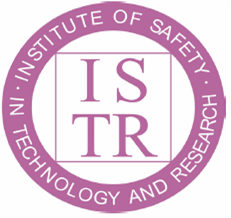 ISTR BSP CPD RecordSummary and reflective statementsAllocating PointsYou can allocate up to three points for each activity depending on how much you feel you have improved your knowledge and personally developed from that activity.  This will vary depending on the type of the activity, your own previous experience and stage of your career.  You can allocate all three points to one section or spread across the three sections depending on the activity.You need to both describe what you’ve done, but also reflect on how useful it’s been to you in your development; it’s this reflective statement that forms the greatest part of CPD.  Remember, CPD isn’t all about receiving new training and attending conferences - an activity can be anything you undertake that you feel updates, maintains or provides you with knowledge.  Record of reflective statements(Cut and paste tables as required for additional statements)NameCurrent roleDate of registration/date of start of 3 year cycle (delete as appropriate)CPD Summary recordCPD Summary recordCPD Summary recordCPD Summary recordCPD Summary recordCPD Summary recordCPD Summary recordTitle Start DateEnd DatePoints AwardedPoints AwardedPoints AwardedPoints AwardedTitle Start DateEnd DateMaintenance of Skills New Professional SkillsTransferable Management SkillsTotal for activity (max 3)Total for cycleTitleTitleTitleTitleTitleTitleTitleTitleStart DateEnd DateEnd DateReflective statementMaintenance of Skills Maintenance of Skills New Professional SkillsNew Professional SkillsTransferable Management SkillsTitleTitleTitleTitleTitleTitleTitleTitleStart DateEnd DateEnd DateReflective statementMaintenance of Skills Maintenance of Skills New Professional SkillsNew Professional SkillsTransferable Management SkillsTitleTitleTitleTitleTitleTitleTitleTitleStart DateEnd DateEnd DateReflective statementMaintenance of Skills Maintenance of Skills New Professional SkillsNew Professional SkillsTransferable Management SkillsTitleTitleTitleTitleTitleTitleTitleTitleStart DateEnd DateEnd DateReflective statementMaintenance of Skills Maintenance of Skills New Professional SkillsNew Professional SkillsTransferable Management Skills